Mardi 19 Décembre - Repas de Noël de l’EcoleRillettes de canard sur pain navette
Terrine de saumon sauce cocktail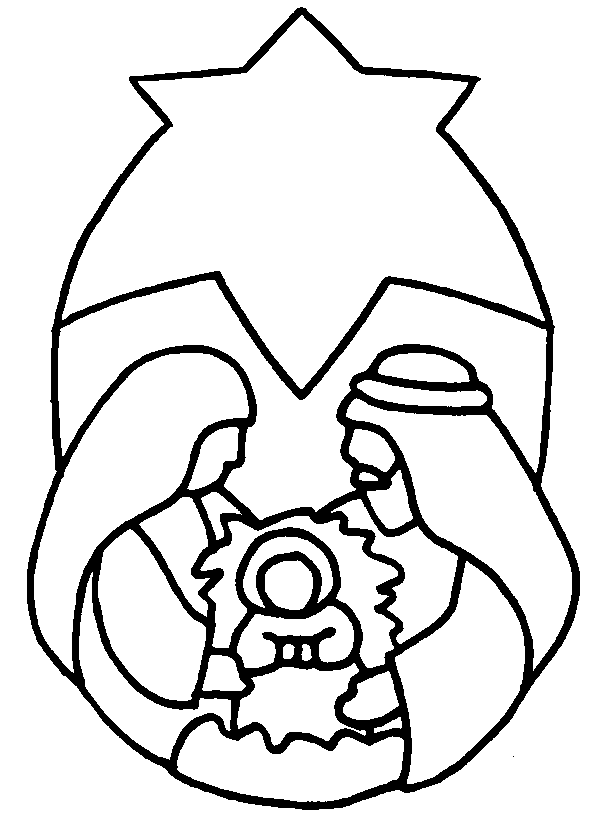 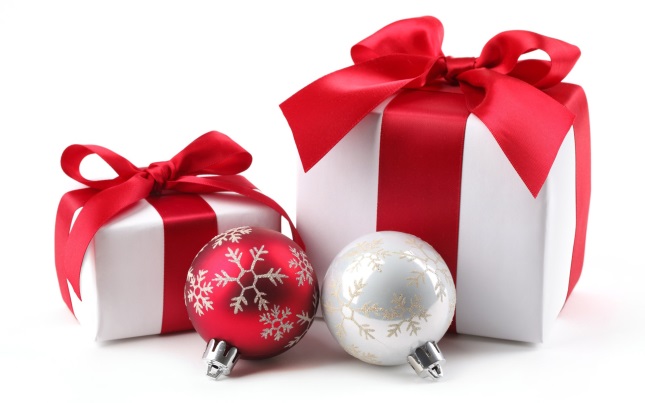 Cœur de Merlu sauce champagne
Suprême de poulet sauce pain d’épicesPommes duchesse ou autre pommes de terre
Haricots plats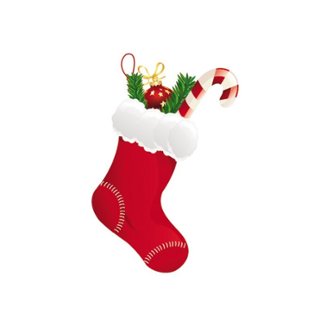 Petit Suisse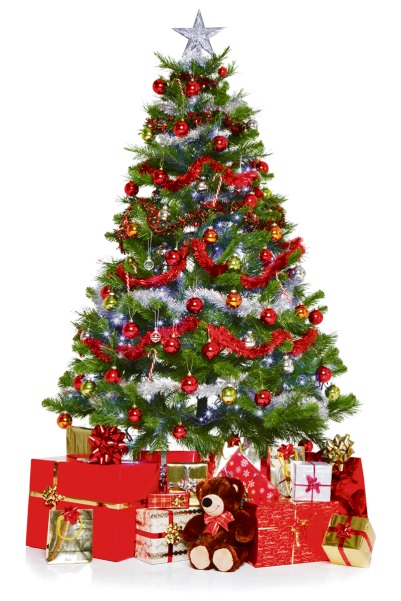 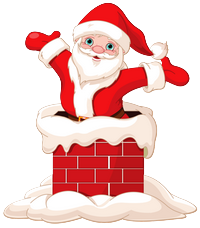 Buchette glacée Fraise ou Chocolat
Chocolats et clémentine